FICHE DE SIGNALEMENT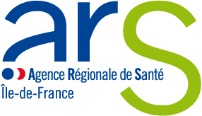 CAS GROUPÉS DE COVID EN COLLECTIVITÉS(à envoyer à ars75-alerte@ars.sante.fr)Date du signalement :  Personne responsable du signalement : Nom :		Fonction :				Tél :       /      /       /       /        ou         /      /      /      /      ou email :						  Coordonnées de l’établissement : Nom de l’établissement : 												Adresse :													Commune :  					 		Code Postal : 					Type d’établissement :	☒ Entreprise/Administration Publique         	 EAJE       Etablissement scolaire     		Acceuil collectif de mineurs (ACM)Autre, préciser : 				SITUATION SANITAIRE AU SEIN DE L’ETABLISSEMENT AU MOMENT DU SIGNALEMENTMESURES DE GESTION DEJA MISES EN PLACE PAR LA STRUCTUREDes mesures de gestion ont-elles déjà été mise en place par la structure ?  		Oui 	Non Isolement des cas							Oui 	Non Identification des contacts à risque 			 			Oui 	Non Femeture d’un service, une section, une classe, etc.				Oui 	Non 		Mise en place du télétravail, le cas échéant 					Oui 	Non 	Dépistage collectif organisé par la structure 					Oui 	Non  Si oui, à quelle date ? 				Autres mesures mises en place 						Oui 	Non Précisez : 												Avez-vous besoin d’un appui? 		Oui 		Non 		Description/ Raison de la demande d’appui :Nombre total de personnes au sein de la collectivitéNombre total de personnes testées positives Date d’apparition des symptômes du premier cas (ou date du test si la personne est asymptomatique) Date d’apparition des symptômes du dernier cas (ou date du test si la personne est asymptomatique) Nombre total de personnes identifiées contact à risque A compléter pour les établissements accueillant des mineurs (EAJE/Etablissements scolaires/ACM)A compléter pour les établissements accueillant des mineurs (EAJE/Etablissements scolaires/ACM)Nombre d’enfant testés positifs Nombre de professionnels testés positifs